                                                 Θεσσαλονίκη, 29/03/2017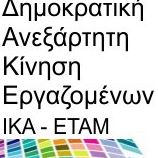 ΥΠΗΡΕΣΙΑΚΑ ΚΑΙ ΠΕΙΘΑΡΧΙΚΑ ΣΥΜΒΟΥΛΙΑ ΧΩΡΙΣ ΕΚΠΡΟΣΩΠΟΥΣ ΕΡΓΑΖΟΜΕΝΩΝ!!!!!!Την Παρασκευή 24 Μαρτίου πραγματοποιήθηκαν διαδοχικές συναντήσεις του Δ.Σ. του Σ.Ε. ΙΚΑ Θεσσαλονίκης & Κεντρικής Μακεδονίας με τον Διοικήτη του ΕΦΚΑ κο Μπακαλέξη και τον αναπληρωτή υπουργό κο Πετρόπουλο, όπου τα αποτελέσματα, για άλλη μια φορά, ήταν απογοητευτικά.Ο Διοικητής μάς δήλωσε, μεταξύ άλλων, ότι όλες οι Δ/νσεις Συντάξεων θα έχουν έδρα στην Αθήνα, αποκλείοντας έτσι κάθε σενάριο να παραμείνει μία Δ/νση Συντάξεων στη Θεσ/νίκη. Σχετικά με το Οργανόγραμμα, μάς δήλωσε, ότι υπολογίζει να εγκριθεί από το Υπουργείο Διοικ/κής Μεταρρύθμισης και το ΣτΕ τον Σεπτέμβριο του 2017, ενώ με τους δικούς του υπολογισμούς αναμένει την πλήρη εφαρμογή του ΤΟΝ ΙΟΥΝΙΟ ΤΟΥ 2018!!!Ο κος Πετρόπουλος κατόπιν πιεστικών ερωτήσεων μάς ενημέρωσε ότι δεν αναμένεται η λειτουργία των Υπηρεσιακών Συμβουλίων, με την πλήρη και νόμιμη σύνθεση τους, πριν το Σεπτέμβριο του 2017. Απέκλεισε κατηγορηματικά κάθε περίπτωση παράτασης της λειτουργίας των προηγούμενων Υπηρεσιακών συμβουλίων και διενέργειας εκλογών πριν τον Σεπτέμβριο του 2017!! Όπως μάλιστα δήλωσε ο ίδιος, προτίθεται να λειτουργήσει για ένα χρονικό διάστημα τα Υπηρεσιακά και Πειθαρχικά Συμβούλια μόνο με τα διορισμένα από τη Διοίκηση μέλη και χωρίς τη συμμετοχή αιρετών εκπροσώπων των εργαζομένων, προκειμένου να αντιμετωπιστούν, όπως υποστηρίζει, περιπτώσεις πειθαρχικών που κινδυνεύουν με παραγραφή ή να προχωρήσουν οι νέες προσλήψεις.Μετά τον αποκλεισμό των εργαζομένων από τις ομάδες εργασίας για το Οργανόγραμμα και το Προσωρινό Δ.Σ. του ΕΦΚΑ έρχεται και ο «προσωρινός» αποκλεισμός των εργαζόμενων από τα Υπηρεσιακά και Πειθαρχικά Συμβούλια. Ποτέ άλλοτε δεν βιώσαμε ως εργαζόμενοι τέτοιους αποκλεισμούς από θεσμικά όργανα (κι όλα αυτά από μία «αριστερή» κυβέρνηση).Συνάδελφοι, τα ζητήματα αυτά είναι εξαιρετικά σοβαρά και μας αφορούν όλους! Θα καθιερώσουν με την τακτική των «εξαιρέσεων» υπηρεσιακά συμβούλια για ημέτερους εν κρυπτώ!! Αν ήθελαν πράγματι να ξεπεράσουν το ζήτημα της μη εκλογής αιρετών εκπροσώπων-για το οποίο προειδοποιούσαμε ήδη από τις αρχές του προηγούμενου έτους-θα έδιναν λύση είτε παρατείνοντας με απόφασή τους τη θητεία των αιρετών αντιπροσώπων που εκλέχτηκαν και ποτέ δεν ανέλαβαν καθήκοντα, είτε στελεχώνοντας τις θέσεις των αιρετών με εκπροσώπους από τις δύο Ομοσπονδίες του ΕΦΚΑ (ΠΟΣΕ-ΠΟΠΟΚΠ). Λύσεις που προτάθηκαν και απορρίφθηκαν ασυζητητί.  Η πρακτική του «αποφασίζομεν και διατάσσομεν», πιστεύαμε ότι ανήκε στο παρελθόν και εκεί θα αγωνιστούμε να παραμείνει.Η Γραμματεία της παράταξης